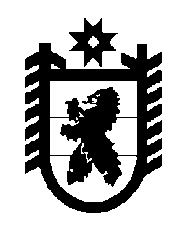 Российская Федерация Республика Карелия    УКАЗГЛАВЫ РЕСПУБЛИКИ КАРЕЛИЯО внесении изменения в Указ Главы Республики Карелия от 3 августа 2004 года № 891. Внести в пункт 1 Указа Главы Республики Карелия от 3 августа 2004 года № 89 «Об установлении размера платы за оформление документов по передаче жилья в собственность граждан на территории Республики Карелия» (Собрание законодательства Республики Карелия, 2004, № 8, ст. 953; № 10, ст. 1196) изменение, заменив цифры «407» цифрами «1157».2. Настоящий Указ вступает в силу по истечении десяти дней со дня его официального опубликования.          Глава Республики  Карелия                                                               А.П. Худилайненг. Петрозаводск17 февраля 2014 года№ 15